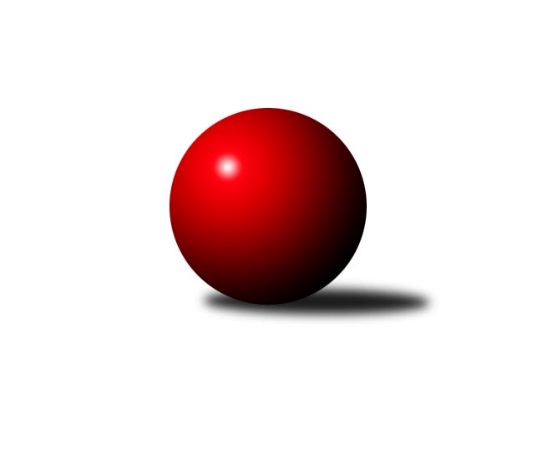 Č.5Ročník 2019/2020	1.6.2024 Krajský přebor MS 2019/2020Statistika 5. kolaTabulka družstev:		družstvo	záp	výh	rem	proh	skore	sety	průměr	body	plné	dorážka	chyby	1.	TJ Sokol Dobroslavice ˝A˝	5	4	1	0	29.0 : 11.0 	(40.5 : 19.5)	2515	9	1744	771	36.2	2.	KK Lipník nad Bečvou ˝A˝	5	4	0	1	26.5 : 13.5 	(36.0 : 24.0)	2398	8	1676	722	44.8	3.	TJ Unie Hlubina ˝B˝	4	2	1	1	22.0 : 10.0 	(29.0 : 19.0)	2439	5	1718	722	38.8	4.	TJ Nový Jičín ˝A˝	4	2	0	2	18.5 : 13.5 	(26.0 : 22.0)	2405	4	1677	728	47.5	5.	Kuželky Horní Benešov	4	2	0	2	17.0 : 15.0 	(25.0 : 23.0)	2434	4	1687	748	49.5	6.	TJ Sokol Bohumín ˝C˝	4	2	0	2	16.5 : 15.5 	(23.5 : 24.5)	2409	4	1692	717	47	7.	TJ Spartak Bílovec ˝A˝	4	2	0	2	15.5 : 16.5 	(24.0 : 24.0)	2371	4	1670	701	50.3	8.	TJ Unie Hlubina ˝D˝	4	2	0	2	15.0 : 17.0 	(18.5 : 29.5)	2392	4	1701	691	58.8	9.	TJ Sokol Sedlnice ˝B˝	5	2	0	3	15.0 : 25.0 	(27.0 : 33.0)	2378	4	1668	710	43.2	10.	TJ Horní Benešov ˝D˝	4	0	1	3	8.0 : 24.0 	(17.5 : 30.5)	2294	1	1634	661	60.3	11.	TJ VOKD Poruba ˝B˝	5	0	1	4	9.0 : 31.0 	(21.0 : 39.0)	2341	1	1658	682	64Tabulka doma:		družstvo	záp	výh	rem	proh	skore	sety	průměr	body	maximum	minimum	1.	KK Lipník nad Bečvou ˝A˝	3	3	0	0	21.0 : 3.0 	(26.0 : 10.0)	2421	6	2484	2358	2.	TJ Sokol Sedlnice ˝B˝	2	2	0	0	13.0 : 3.0 	(15.5 : 8.5)	2516	4	2524	2508	3.	TJ Unie Hlubina ˝B˝	3	2	0	1	18.0 : 6.0 	(24.0 : 12.0)	2474	4	2550	2420	4.	TJ Spartak Bílovec ˝A˝	3	2	0	1	15.5 : 8.5 	(22.0 : 14.0)	2440	4	2470	2404	5.	TJ Sokol Dobroslavice ˝A˝	2	1	1	0	12.0 : 4.0 	(17.0 : 7.0)	2503	3	2569	2437	6.	TJ Nový Jičín ˝A˝	2	1	0	1	10.5 : 5.5 	(14.0 : 10.0)	2416	2	2421	2410	7.	TJ Sokol Bohumín ˝C˝	2	1	0	1	9.0 : 7.0 	(14.5 : 9.5)	2442	2	2491	2392	8.	Kuželky Horní Benešov	2	1	0	1	9.0 : 7.0 	(14.0 : 10.0)	2532	2	2546	2518	9.	TJ VOKD Poruba ˝B˝	3	0	1	2	7.0 : 17.0 	(13.5 : 22.5)	2320	1	2401	2267	10.	TJ Unie Hlubina ˝D˝	1	0	0	1	3.0 : 5.0 	(5.0 : 7.0)	2471	0	2471	2471	11.	TJ Horní Benešov ˝D˝	1	0	0	1	2.0 : 6.0 	(6.0 : 6.0)	2337	0	2337	2337Tabulka venku:		družstvo	záp	výh	rem	proh	skore	sety	průměr	body	maximum	minimum	1.	TJ Sokol Dobroslavice ˝A˝	3	3	0	0	17.0 : 7.0 	(23.5 : 12.5)	2518	6	2562	2483	2.	TJ Unie Hlubina ˝D˝	3	2	0	1	12.0 : 12.0 	(13.5 : 22.5)	2386	4	2433	2351	3.	TJ Nový Jičín ˝A˝	2	1	0	1	8.0 : 8.0 	(12.0 : 12.0)	2400	2	2465	2334	4.	Kuželky Horní Benešov	2	1	0	1	8.0 : 8.0 	(11.0 : 13.0)	2386	2	2424	2347	5.	TJ Sokol Bohumín ˝C˝	2	1	0	1	7.5 : 8.5 	(9.0 : 15.0)	2393	2	2428	2358	6.	KK Lipník nad Bečvou ˝A˝	2	1	0	1	5.5 : 10.5 	(10.0 : 14.0)	2387	2	2427	2346	7.	TJ Unie Hlubina ˝B˝	1	0	1	0	4.0 : 4.0 	(5.0 : 7.0)	2405	1	2405	2405	8.	TJ Horní Benešov ˝D˝	3	0	1	2	6.0 : 18.0 	(11.5 : 24.5)	2280	1	2402	2206	9.	TJ Spartak Bílovec ˝A˝	1	0	0	1	0.0 : 8.0 	(2.0 : 10.0)	2302	0	2302	2302	10.	TJ VOKD Poruba ˝B˝	2	0	0	2	2.0 : 14.0 	(7.5 : 16.5)	2351	0	2386	2316	11.	TJ Sokol Sedlnice ˝B˝	3	0	0	3	2.0 : 22.0 	(11.5 : 24.5)	2331	0	2361	2302Tabulka podzimní části:		družstvo	záp	výh	rem	proh	skore	sety	průměr	body	doma	venku	1.	TJ Sokol Dobroslavice ˝A˝	5	4	1	0	29.0 : 11.0 	(40.5 : 19.5)	2515	9 	1 	1 	0 	3 	0 	0	2.	KK Lipník nad Bečvou ˝A˝	5	4	0	1	26.5 : 13.5 	(36.0 : 24.0)	2398	8 	3 	0 	0 	1 	0 	1	3.	TJ Unie Hlubina ˝B˝	4	2	1	1	22.0 : 10.0 	(29.0 : 19.0)	2439	5 	2 	0 	1 	0 	1 	0	4.	TJ Nový Jičín ˝A˝	4	2	0	2	18.5 : 13.5 	(26.0 : 22.0)	2405	4 	1 	0 	1 	1 	0 	1	5.	Kuželky Horní Benešov	4	2	0	2	17.0 : 15.0 	(25.0 : 23.0)	2434	4 	1 	0 	1 	1 	0 	1	6.	TJ Sokol Bohumín ˝C˝	4	2	0	2	16.5 : 15.5 	(23.5 : 24.5)	2409	4 	1 	0 	1 	1 	0 	1	7.	TJ Spartak Bílovec ˝A˝	4	2	0	2	15.5 : 16.5 	(24.0 : 24.0)	2371	4 	2 	0 	1 	0 	0 	1	8.	TJ Unie Hlubina ˝D˝	4	2	0	2	15.0 : 17.0 	(18.5 : 29.5)	2392	4 	0 	0 	1 	2 	0 	1	9.	TJ Sokol Sedlnice ˝B˝	5	2	0	3	15.0 : 25.0 	(27.0 : 33.0)	2378	4 	2 	0 	0 	0 	0 	3	10.	TJ Horní Benešov ˝D˝	4	0	1	3	8.0 : 24.0 	(17.5 : 30.5)	2294	1 	0 	0 	1 	0 	1 	2	11.	TJ VOKD Poruba ˝B˝	5	0	1	4	9.0 : 31.0 	(21.0 : 39.0)	2341	1 	0 	1 	2 	0 	0 	2Tabulka jarní části:		družstvo	záp	výh	rem	proh	skore	sety	průměr	body	doma	venku	1.	Kuželky Horní Benešov	0	0	0	0	0.0 : 0.0 	(0.0 : 0.0)	0	0 	0 	0 	0 	0 	0 	0 	2.	TJ Unie Hlubina ˝B˝	0	0	0	0	0.0 : 0.0 	(0.0 : 0.0)	0	0 	0 	0 	0 	0 	0 	0 	3.	TJ Unie Hlubina ˝D˝	0	0	0	0	0.0 : 0.0 	(0.0 : 0.0)	0	0 	0 	0 	0 	0 	0 	0 	4.	TJ Sokol Bohumín ˝C˝	0	0	0	0	0.0 : 0.0 	(0.0 : 0.0)	0	0 	0 	0 	0 	0 	0 	0 	5.	TJ Horní Benešov ˝D˝	0	0	0	0	0.0 : 0.0 	(0.0 : 0.0)	0	0 	0 	0 	0 	0 	0 	0 	6.	TJ Spartak Bílovec ˝A˝	0	0	0	0	0.0 : 0.0 	(0.0 : 0.0)	0	0 	0 	0 	0 	0 	0 	0 	7.	TJ Nový Jičín ˝A˝	0	0	0	0	0.0 : 0.0 	(0.0 : 0.0)	0	0 	0 	0 	0 	0 	0 	0 	8.	TJ Sokol Sedlnice ˝B˝	0	0	0	0	0.0 : 0.0 	(0.0 : 0.0)	0	0 	0 	0 	0 	0 	0 	0 	9.	TJ VOKD Poruba ˝B˝	0	0	0	0	0.0 : 0.0 	(0.0 : 0.0)	0	0 	0 	0 	0 	0 	0 	0 	10.	TJ Sokol Dobroslavice ˝A˝	0	0	0	0	0.0 : 0.0 	(0.0 : 0.0)	0	0 	0 	0 	0 	0 	0 	0 	11.	KK Lipník nad Bečvou ˝A˝	0	0	0	0	0.0 : 0.0 	(0.0 : 0.0)	0	0 	0 	0 	0 	0 	0 	0 Zisk bodů pro družstvo:		jméno hráče	družstvo	body	zápasy	v %	dílčí body	sety	v %	1.	Karel Ridl 	TJ Sokol Dobroslavice ˝A˝ 	5	/	5	(100%)	10	/	10	(100%)	2.	Petr Vaněk 	Kuželky Horní Benešov 	4	/	4	(100%)	8	/	8	(100%)	3.	Václav Rábl 	TJ Unie Hlubina ˝B˝ 	4	/	4	(100%)	7	/	8	(88%)	4.	Petr Chodura 	TJ Unie Hlubina ˝B˝ 	4	/	4	(100%)	6	/	8	(75%)	5.	František Oliva 	TJ Unie Hlubina ˝D˝ 	4	/	4	(100%)	6	/	8	(75%)	6.	Michal Mainuš 	KK Lipník nad Bečvou ˝A˝ 	4	/	5	(80%)	8	/	10	(80%)	7.	Martin Třečák 	TJ Sokol Dobroslavice ˝A˝ 	3	/	3	(100%)	5.5	/	6	(92%)	8.	Rudolf Riezner 	TJ Unie Hlubina ˝B˝ 	3	/	3	(100%)	4	/	6	(67%)	9.	Ivo Kovařík 	TJ Sokol Dobroslavice ˝A˝ 	3	/	4	(75%)	7	/	8	(88%)	10.	Petr Hendrych 	KK Lipník nad Bečvou ˝A˝ 	3	/	4	(75%)	6	/	8	(75%)	11.	Jaroslav Klus 	TJ Sokol Bohumín ˝C˝ 	3	/	4	(75%)	6	/	8	(75%)	12.	Josef Hendrych 	KK Lipník nad Bečvou ˝A˝ 	3	/	4	(75%)	6	/	8	(75%)	13.	Ivo Stuchlík 	TJ Sokol Sedlnice ˝B˝ 	3	/	4	(75%)	6	/	8	(75%)	14.	Richard Štětka 	KK Lipník nad Bečvou ˝A˝ 	3	/	4	(75%)	5.5	/	8	(69%)	15.	Petr Hrňa 	TJ Nový Jičín ˝A˝ 	3	/	4	(75%)	5	/	8	(63%)	16.	Josef Hájek 	TJ Unie Hlubina ˝B˝ 	3	/	4	(75%)	5	/	8	(63%)	17.	Petr Číž 	TJ Sokol Dobroslavice ˝A˝ 	3	/	4	(75%)	5	/	8	(63%)	18.	Tomáš Binar 	TJ Spartak Bílovec ˝A˝ 	3	/	4	(75%)	5	/	8	(63%)	19.	Radek Chovanec 	TJ Nový Jičín ˝A˝ 	3	/	4	(75%)	5	/	8	(63%)	20.	Jaromír Martiník 	Kuželky Horní Benešov 	3	/	4	(75%)	4	/	8	(50%)	21.	Zdeněk Hebda 	TJ VOKD Poruba ˝B˝ 	3	/	5	(60%)	5	/	10	(50%)	22.	Vladimír Štacha 	TJ Spartak Bílovec ˝A˝ 	2.5	/	4	(63%)	5	/	8	(63%)	23.	Eva Hradilová 	KK Lipník nad Bečvou ˝A˝ 	2.5	/	4	(63%)	4.5	/	8	(56%)	24.	Václav Kladiva 	TJ Sokol Bohumín ˝C˝ 	2.5	/	4	(63%)	4.5	/	8	(56%)	25.	Jana Stehlíková 	TJ Nový Jičín ˝A˝ 	2	/	2	(100%)	4	/	4	(100%)	26.	Pavlína Krayzelová 	TJ Sokol Bohumín ˝C˝ 	2	/	2	(100%)	3	/	4	(75%)	27.	Nikolas Chovanec 	TJ Nový Jičín ˝A˝ 	2	/	3	(67%)	3	/	6	(50%)	28.	Pavel Plaček 	TJ Sokol Bohumín ˝C˝ 	2	/	3	(67%)	3	/	6	(50%)	29.	Libor Pšenica 	TJ Unie Hlubina ˝D˝ 	2	/	3	(67%)	3	/	6	(50%)	30.	Radmila Pastvová 	TJ Unie Hlubina ˝D˝ 	2	/	3	(67%)	2	/	6	(33%)	31.	Michaela Tobolová 	TJ Sokol Sedlnice ˝B˝ 	2	/	4	(50%)	5.5	/	8	(69%)	32.	Karel Kuchař 	TJ Sokol Dobroslavice ˝A˝ 	2	/	4	(50%)	5	/	8	(63%)	33.	Miroslav Procházka 	Kuželky Horní Benešov 	2	/	4	(50%)	5	/	8	(63%)	34.	David Binar 	TJ Spartak Bílovec ˝A˝ 	2	/	4	(50%)	4	/	8	(50%)	35.	Antonín Fabík 	TJ Spartak Bílovec ˝A˝ 	2	/	4	(50%)	4	/	8	(50%)	36.	Jiří Jedlička 	Kuželky Horní Benešov 	2	/	4	(50%)	4	/	8	(50%)	37.	Renáta Janyšková 	TJ Sokol Sedlnice ˝B˝ 	2	/	4	(50%)	4	/	8	(50%)	38.	Roman Grüner 	TJ Unie Hlubina ˝B˝ 	2	/	4	(50%)	4	/	8	(50%)	39.	Jaromír Hendrych 	TJ Horní Benešov ˝D˝ 	2	/	4	(50%)	4	/	8	(50%)	40.	Libor Veselý 	TJ Sokol Dobroslavice ˝A˝ 	2	/	4	(50%)	4	/	8	(50%)	41.	Rostislav Kletenský 	TJ Sokol Sedlnice ˝B˝ 	2	/	4	(50%)	3	/	8	(38%)	42.	Martin Koraba 	Kuželky Horní Benešov 	2	/	4	(50%)	3	/	8	(38%)	43.	Jaromír Piska 	TJ Sokol Bohumín ˝C˝ 	2	/	4	(50%)	2	/	8	(25%)	44.	Radim Bezruč 	TJ VOKD Poruba ˝B˝ 	2	/	5	(40%)	5.5	/	10	(55%)	45.	Vlastimila Kolářová 	KK Lipník nad Bečvou ˝A˝ 	2	/	5	(40%)	4	/	10	(40%)	46.	Miroslav Petřek st.	TJ Horní Benešov ˝D˝ 	1	/	1	(100%)	2	/	2	(100%)	47.	Ján Pelikán 	TJ Nový Jičín ˝A˝ 	1	/	1	(100%)	1	/	2	(50%)	48.	Karel Kudela 	TJ Unie Hlubina ˝B˝ 	1	/	1	(100%)	1	/	2	(50%)	49.	Martin Gužík 	TJ Unie Hlubina ˝B˝ 	1	/	1	(100%)	1	/	2	(50%)	50.	Jaroslav Klekner 	TJ VOKD Poruba ˝B˝ 	1	/	1	(100%)	1	/	2	(50%)	51.	Miroslav Bár 	TJ Nový Jičín ˝A˝ 	1	/	1	(100%)	1	/	2	(50%)	52.	Zdeněk Štefek 	TJ Sokol Dobroslavice ˝A˝ 	1	/	2	(50%)	2	/	4	(50%)	53.	Milan Binar 	TJ Spartak Bílovec ˝A˝ 	1	/	2	(50%)	2	/	4	(50%)	54.	Alena Koběrová 	TJ Unie Hlubina ˝D˝ 	1	/	2	(50%)	2	/	4	(50%)	55.	František Sedláček 	TJ Unie Hlubina ˝D˝ 	1	/	2	(50%)	2	/	4	(50%)	56.	Alfréd Hermann 	TJ Sokol Bohumín ˝C˝ 	1	/	2	(50%)	2	/	4	(50%)	57.	Libor Jurečka 	TJ Nový Jičín ˝A˝ 	1	/	2	(50%)	2	/	4	(50%)	58.	Ladislav Petr 	TJ Sokol Sedlnice ˝B˝ 	1	/	2	(50%)	1.5	/	4	(38%)	59.	Zdeněk Žanda 	TJ Horní Benešov ˝D˝ 	1	/	3	(33%)	4	/	6	(67%)	60.	Milan Zezulka 	TJ Spartak Bílovec ˝A˝ 	1	/	3	(33%)	4	/	6	(67%)	61.	Jaroslav Kecskés 	TJ Unie Hlubina ˝D˝ 	1	/	3	(33%)	3	/	6	(50%)	62.	Jiří Kolář 	KK Lipník nad Bečvou ˝A˝ 	1	/	3	(33%)	2	/	6	(33%)	63.	Jiří Adamus 	TJ VOKD Poruba ˝B˝ 	1	/	3	(33%)	2	/	6	(33%)	64.	Martin Švrčina 	TJ Horní Benešov ˝D˝ 	1	/	3	(33%)	1	/	6	(17%)	65.	David Láčík 	TJ Horní Benešov ˝D˝ 	1	/	4	(25%)	3.5	/	8	(44%)	66.	Jan Pospěch 	TJ Nový Jičín ˝A˝ 	1	/	4	(25%)	2	/	8	(25%)	67.	Jaroslav Chvostek 	TJ Sokol Sedlnice ˝B˝ 	1	/	5	(20%)	5	/	10	(50%)	68.	Rostislav Sabela 	TJ VOKD Poruba ˝B˝ 	1	/	5	(20%)	3.5	/	10	(35%)	69.	Zdeněk Mžik 	TJ VOKD Poruba ˝B˝ 	1	/	5	(20%)	3	/	10	(30%)	70.	Radek Škarka 	TJ Nový Jičín ˝A˝ 	0.5	/	3	(17%)	3	/	6	(50%)	71.	Tomáš Sobotík 	TJ Sokol Sedlnice ˝B˝ 	0	/	1	(0%)	1	/	2	(50%)	72.	Jana Martiníková 	Kuželky Horní Benešov 	0	/	1	(0%)	1	/	2	(50%)	73.	Tomáš Zbořil 	TJ Horní Benešov ˝D˝ 	0	/	1	(0%)	1	/	2	(50%)	74.	Pavel Krompolc 	TJ Unie Hlubina ˝B˝ 	0	/	1	(0%)	1	/	2	(50%)	75.	Michal Blažek 	TJ Horní Benešov ˝D˝ 	0	/	1	(0%)	0	/	2	(0%)	76.	Tibor Kállai 	TJ Sokol Sedlnice ˝B˝ 	0	/	1	(0%)	0	/	2	(0%)	77.	Ladislav Štafa 	TJ Sokol Bohumín ˝C˝ 	0	/	1	(0%)	0	/	2	(0%)	78.	Oldřich Neuverth 	TJ Unie Hlubina ˝D˝ 	0	/	1	(0%)	0	/	2	(0%)	79.	Michaela Černá 	TJ Unie Hlubina ˝B˝ 	0	/	1	(0%)	0	/	2	(0%)	80.	Michal Kudela 	TJ Spartak Bílovec ˝A˝ 	0	/	1	(0%)	0	/	2	(0%)	81.	Nikola Tobolová 	TJ Sokol Sedlnice ˝B˝ 	0	/	1	(0%)	0	/	2	(0%)	82.	Roman Klímek 	TJ VOKD Poruba ˝B˝ 	0	/	1	(0%)	0	/	2	(0%)	83.	Josef Navalaný 	TJ Unie Hlubina ˝B˝ 	0	/	1	(0%)	0	/	2	(0%)	84.	Vilém Zeiner 	KK Lipník nad Bečvou ˝A˝ 	0	/	1	(0%)	0	/	2	(0%)	85.	David Stareček 	TJ VOKD Poruba ˝B˝ 	0	/	2	(0%)	1	/	4	(25%)	86.	Kristýna Samohrdová 	TJ Sokol Sedlnice ˝B˝ 	0	/	2	(0%)	1	/	4	(25%)	87.	Zdeněk Smrža 	TJ Horní Benešov ˝D˝ 	0	/	2	(0%)	0	/	4	(0%)	88.	Zbyněk Tesař 	TJ Horní Benešov ˝D˝ 	0	/	2	(0%)	0	/	4	(0%)	89.	David Juřica 	TJ Sokol Sedlnice ˝B˝ 	0	/	2	(0%)	0	/	4	(0%)	90.	František Tříska 	TJ Unie Hlubina ˝D˝ 	0	/	2	(0%)	0	/	4	(0%)	91.	Helena Martinčáková 	TJ VOKD Poruba ˝B˝ 	0	/	2	(0%)	0	/	4	(0%)	92.	Ota Beňo 	TJ Spartak Bílovec ˝A˝ 	0	/	2	(0%)	0	/	4	(0%)	93.	Zdeněk Kment 	TJ Horní Benešov ˝D˝ 	0	/	3	(0%)	2	/	6	(33%)	94.	Lumír Kocián 	TJ Sokol Dobroslavice ˝A˝ 	0	/	3	(0%)	1	/	6	(17%)	95.	David Schiedek 	Kuželky Horní Benešov 	0	/	3	(0%)	0	/	6	(0%)	96.	Jozef Kuzma 	TJ Sokol Bohumín ˝C˝ 	0	/	4	(0%)	3	/	8	(38%)	97.	Hana Vlčková 	TJ Unie Hlubina ˝D˝ 	0	/	4	(0%)	0.5	/	8	(6%)Průměry na kuželnách:		kuželna	průměr	plné	dorážka	chyby	výkon na hráče	1.	 Horní Benešov, 1-4	2467	1726	740	57.2	(411.2)	2.	TJ Sokol Sedlnice, 1-2	2441	1684	757	40.0	(406.9)	3.	TJ Unie Hlubina, 1-2	2440	1718	721	43.4	(406.8)	4.	TJ Sokol Dobroslavice, 1-2	2428	1697	730	41.5	(404.7)	5.	TJ Sokol Bohumín, 1-4	2414	1698	715	47.5	(402.4)	6.	TJ Nový Jičín, 1-2	2410	1669	740	40.2	(401.7)	7.	TJ Spartak Bílovec, 1-2	2409	1674	735	49.2	(401.5)	8.	TJ VOKD Poruba, 1-4	2363	1675	687	60.7	(393.9)	9.	KK Lipník nad Bečvou, 1-2	2347	1653	694	50.5	(391.3)	10.	- volno -, 1-4	0	0	0	0.0	(0.0)Nejlepší výkony na kuželnách: Horní Benešov, 1-4TJ Sokol Dobroslavice ˝A˝	2562	3. kolo	Karel Ridl 	TJ Sokol Dobroslavice ˝A˝	473	3. koloKuželky Horní Benešov	2546	5. kolo	Martin Koraba 	Kuželky Horní Benešov	470	5. koloKuželky Horní Benešov	2518	3. kolo	Miroslav Procházka 	Kuželky Horní Benešov	453	3. koloTJ Nový Jičín ˝A˝	2465	5. kolo	Petr Vaněk 	Kuželky Horní Benešov	452	3. koloTJ Unie Hlubina ˝D˝	2374	2. kolo	Jiří Jedlička 	Kuželky Horní Benešov	448	3. koloTJ Horní Benešov ˝D˝	2337	2. kolo	Petr Vaněk 	Kuželky Horní Benešov	448	5. kolo		. kolo	Martin Třečák 	TJ Sokol Dobroslavice ˝A˝	445	3. kolo		. kolo	Jiří Jedlička 	Kuželky Horní Benešov	440	5. kolo		. kolo	Jaromír Martiník 	Kuželky Horní Benešov	439	5. kolo		. kolo	Radmila Pastvová 	TJ Unie Hlubina ˝D˝	429	2. koloTJ Sokol Sedlnice, 1-2TJ Sokol Sedlnice ˝B˝	2524	4. kolo	Renáta Janyšková 	TJ Sokol Sedlnice ˝B˝	463	4. koloTJ Sokol Sedlnice ˝B˝	2508	2. kolo	Ladislav Petr 	TJ Sokol Sedlnice ˝B˝	462	2. koloTJ VOKD Poruba ˝B˝	2386	2. kolo	Jaroslav Chvostek 	TJ Sokol Sedlnice ˝B˝	438	4. koloKuželky Horní Benešov	2347	4. kolo	Rostislav Kletenský 	TJ Sokol Sedlnice ˝B˝	435	4. kolo		. kolo	Ivo Stuchlík 	TJ Sokol Sedlnice ˝B˝	431	4. kolo		. kolo	Ivo Stuchlík 	TJ Sokol Sedlnice ˝B˝	423	2. kolo		. kolo	Jiří Jedlička 	Kuželky Horní Benešov	423	4. kolo		. kolo	Michaela Tobolová 	TJ Sokol Sedlnice ˝B˝	422	2. kolo		. kolo	Renáta Janyšková 	TJ Sokol Sedlnice ˝B˝	420	2. kolo		. kolo	Petr Vaněk 	Kuželky Horní Benešov	411	4. koloTJ Unie Hlubina, 1-2TJ Unie Hlubina ˝B˝	2550	3. kolo	Josef Hájek 	TJ Unie Hlubina ˝B˝	450	1. koloTJ Sokol Dobroslavice ˝A˝	2510	5. kolo	Petr Chodura 	TJ Unie Hlubina ˝B˝	445	3. koloTJ Unie Hlubina ˝D˝	2471	5. kolo	František Oliva 	TJ Unie Hlubina ˝D˝	445	5. koloTJ Unie Hlubina ˝B˝	2451	5. kolo	Rudolf Riezner 	TJ Unie Hlubina ˝B˝	443	3. koloTJ Unie Hlubina ˝D˝	2433	1. kolo	Karel Ridl 	TJ Sokol Dobroslavice ˝A˝	437	5. koloTJ Unie Hlubina ˝B˝	2420	1. kolo	Libor Veselý 	TJ Sokol Dobroslavice ˝A˝	434	5. koloTJ Sokol Bohumín ˝C˝	2358	3. kolo	Jaroslav Kecskés 	TJ Unie Hlubina ˝D˝	430	5. koloTJ Sokol Sedlnice ˝B˝	2331	5. kolo	František Oliva 	TJ Unie Hlubina ˝D˝	428	1. kolo		. kolo	Petr Chodura 	TJ Unie Hlubina ˝B˝	428	1. kolo		. kolo	Rudolf Riezner 	TJ Unie Hlubina ˝B˝	425	5. koloTJ Sokol Dobroslavice, 1-2TJ Sokol Dobroslavice ˝A˝	2569	2. kolo	Ivo Kovařík 	TJ Sokol Dobroslavice ˝A˝	457	2. koloTJ Sokol Dobroslavice ˝A˝	2437	4. kolo	Karel Ridl 	TJ Sokol Dobroslavice ˝A˝	447	2. koloTJ Unie Hlubina ˝B˝	2405	4. kolo	Petr Číž 	TJ Sokol Dobroslavice ˝A˝	442	2. koloTJ Spartak Bílovec ˝A˝	2302	2. kolo	Petr Chodura 	TJ Unie Hlubina ˝B˝	439	4. kolo		. kolo	Ivo Kovařík 	TJ Sokol Dobroslavice ˝A˝	436	4. kolo		. kolo	Milan Zezulka 	TJ Spartak Bílovec ˝A˝	425	2. kolo		. kolo	Petr Číž 	TJ Sokol Dobroslavice ˝A˝	422	4. kolo		. kolo	Václav Rábl 	TJ Unie Hlubina ˝B˝	415	4. kolo		. kolo	Martin Třečák 	TJ Sokol Dobroslavice ˝A˝	410	2. kolo		. kolo	Karel Kuchař 	TJ Sokol Dobroslavice ˝A˝	408	2. koloTJ Sokol Bohumín, 1-4TJ Sokol Bohumín ˝C˝	2491	4. kolo	Jaroslav Klus 	TJ Sokol Bohumín ˝C˝	450	4. koloKuželky Horní Benešov	2424	2. kolo	František Oliva 	TJ Unie Hlubina ˝D˝	447	4. koloTJ Sokol Bohumín ˝C˝	2392	2. kolo	Jaroslav Klus 	TJ Sokol Bohumín ˝C˝	438	2. koloTJ Unie Hlubina ˝D˝	2351	4. kolo	Martin Koraba 	Kuželky Horní Benešov	434	2. kolo		. kolo	Jana Martiníková 	Kuželky Horní Benešov	419	2. kolo		. kolo	Václav Kladiva 	TJ Sokol Bohumín ˝C˝	417	4. kolo		. kolo	Pavel Plaček 	TJ Sokol Bohumín ˝C˝	416	4. kolo		. kolo	Hana Vlčková 	TJ Unie Hlubina ˝D˝	416	4. kolo		. kolo	Jozef Kuzma 	TJ Sokol Bohumín ˝C˝	413	4. kolo		. kolo	Petr Vaněk 	Kuželky Horní Benešov	409	2. koloTJ Nový Jičín, 1-2TJ Spartak Bílovec ˝A˝	2505	4. kolo	Vlastimila Kolářová 	KK Lipník nad Bečvou ˝A˝	448	2. koloTJ Nový Jičín ˝A˝	2466	4. kolo	David Binar 	TJ Spartak Bílovec ˝A˝	444	4. koloKK Lipník nad Bečvou ˝A˝	2427	2. kolo	Milan Zezulka 	TJ Spartak Bílovec ˝A˝	442	4. koloTJ Nový Jičín ˝A˝	2421	1. kolo	Michal Mainuš 	KK Lipník nad Bečvou ˝A˝	436	2. koloTJ Nový Jičín ˝A˝	2410	2. kolo	Tomáš Binar 	TJ Spartak Bílovec ˝A˝	424	4. koloTJ Horní Benešov ˝D˝	2231	1. kolo	Jana Stehlíková 	TJ Nový Jičín ˝A˝	423	2. kolo		. kolo	Jan Pospěch 	TJ Nový Jičín ˝A˝	423	4. kolo		. kolo	Filip Sýkora 	TJ Spartak Bílovec ˝A˝	421	4. kolo		. kolo	Petr Hrňa 	TJ Nový Jičín ˝A˝	419	4. kolo		. kolo	Jana Stehlíková 	TJ Nový Jičín ˝A˝	419	1. koloTJ Spartak Bílovec, 1-2TJ Spartak Bílovec ˝A˝	2470	5. kolo	Tomáš Binar 	TJ Spartak Bílovec ˝A˝	454	5. koloTJ Spartak Bílovec ˝A˝	2445	3. kolo	Milan Zezulka 	TJ Spartak Bílovec ˝A˝	431	5. koloTJ Sokol Bohumín ˝C˝	2428	1. kolo	Antonín Fabík 	TJ Spartak Bílovec ˝A˝	428	3. koloTJ Spartak Bílovec ˝A˝	2404	1. kolo	Vladimír Štacha 	TJ Spartak Bílovec ˝A˝	427	3. koloTJ Sokol Sedlnice ˝B˝	2361	3. kolo	Antonín Fabík 	TJ Spartak Bílovec ˝A˝	424	5. koloKK Lipník nad Bečvou ˝A˝	2346	5. kolo	Pavel Plaček 	TJ Sokol Bohumín ˝C˝	423	1. kolo		. kolo	Ivo Stuchlík 	TJ Sokol Sedlnice ˝B˝	419	3. kolo		. kolo	Tomáš Binar 	TJ Spartak Bílovec ˝A˝	419	3. kolo		. kolo	Jaroslav Klus 	TJ Sokol Bohumín ˝C˝	418	1. kolo		. kolo	David Binar 	TJ Spartak Bílovec ˝A˝	416	3. koloTJ VOKD Poruba, 1-4TJ Sokol Dobroslavice ˝A˝	2483	1. kolo	Karel Ridl 	TJ Sokol Dobroslavice ˝A˝	455	1. koloTJ Horní Benešov ˝D˝	2402	5. kolo	Ivo Kovařík 	TJ Sokol Dobroslavice ˝A˝	454	1. koloTJ VOKD Poruba ˝B˝	2401	5. kolo	Petr Hrňa 	TJ Nový Jičín ˝A˝	433	3. koloTJ Nový Jičín ˝A˝	2334	3. kolo	Radek Chovanec 	TJ Nový Jičín ˝A˝	432	3. koloTJ VOKD Poruba ˝B˝	2293	3. kolo	Rostislav Sabela 	TJ VOKD Poruba ˝B˝	428	5. koloTJ VOKD Poruba ˝B˝	2267	1. kolo	Jaromír Hendrych 	TJ Horní Benešov ˝D˝	421	5. kolo		. kolo	David Láčík 	TJ Horní Benešov ˝D˝	418	5. kolo		. kolo	Jaroslav Klekner 	TJ VOKD Poruba ˝B˝	414	5. kolo		. kolo	Radim Bezruč 	TJ VOKD Poruba ˝B˝	410	3. kolo		. kolo	Zdeněk Hebda 	TJ VOKD Poruba ˝B˝	408	5. koloKK Lipník nad Bečvou, 1-2KK Lipník nad Bečvou ˝A˝	2484	4. kolo	Petr Hendrych 	KK Lipník nad Bečvou ˝A˝	443	4. koloKK Lipník nad Bečvou ˝A˝	2420	1. kolo	Petr Hendrych 	KK Lipník nad Bečvou ˝A˝	430	1. koloKK Lipník nad Bečvou ˝A˝	2358	3. kolo	Richard Štětka 	KK Lipník nad Bečvou ˝A˝	429	1. koloTJ VOKD Poruba ˝B˝	2316	4. kolo	Josef Hendrych 	KK Lipník nad Bečvou ˝A˝	428	3. koloTJ Sokol Sedlnice ˝B˝	2302	1. kolo	Richard Štětka 	KK Lipník nad Bečvou ˝A˝	427	4. koloTJ Horní Benešov ˝D˝	2206	3. kolo	Josef Hendrych 	KK Lipník nad Bečvou ˝A˝	424	1. kolo		. kolo	Josef Hendrych 	KK Lipník nad Bečvou ˝A˝	423	4. kolo		. kolo	Michal Mainuš 	KK Lipník nad Bečvou ˝A˝	423	3. kolo		. kolo	Jaroslav Chvostek 	TJ Sokol Sedlnice ˝B˝	412	1. kolo		. kolo	Michal Mainuš 	KK Lipník nad Bečvou ˝A˝	410	4. kolo- volno -, 1-4Četnost výsledků:	8.0 : 0.0	2x	7.0 : 1.0	9x	6.0 : 2.0	2x	4.0 : 4.0	2x	3.5 : 4.5	1x	3.0 : 5.0	3x	2.0 : 6.0	4x	1.5 : 6.5	1x	1.0 : 7.0	1x